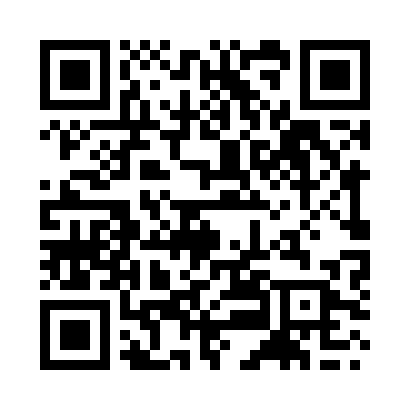 Prayer times for Qalat, AfghanistanWed 1 May 2024 - Fri 31 May 2024High Latitude Method: NonePrayer Calculation Method: University of Islamic SciencesAsar Calculation Method: ShafiPrayer times provided by https://www.salahtimes.comDateDayFajrSunriseDhuhrAsrMaghribIsha1Wed3:475:1611:593:396:438:132Thu3:455:1511:593:396:448:143Fri3:445:1411:593:396:458:154Sat3:435:1311:593:396:458:165Sun3:425:1311:593:396:468:176Mon3:415:1211:593:396:478:187Tue3:395:1111:593:396:478:198Wed3:385:1011:593:396:488:209Thu3:375:0911:593:396:498:2110Fri3:365:0811:593:396:508:2211Sat3:355:0811:593:396:508:2312Sun3:345:0711:593:406:518:2413Mon3:335:0611:593:406:528:2514Tue3:325:0511:593:406:528:2615Wed3:315:0511:593:406:538:2716Thu3:305:0411:593:406:548:2817Fri3:295:0311:593:406:558:2918Sat3:285:0311:593:406:558:3019Sun3:275:0211:593:406:568:3120Mon3:275:0211:593:406:578:3221Tue3:265:0111:593:406:578:3322Wed3:255:0111:593:406:588:3423Thu3:245:0011:593:406:598:3524Fri3:235:0011:593:406:598:3625Sat3:234:5911:593:407:008:3726Sun3:224:5911:593:407:008:3727Mon3:214:5812:003:417:018:3828Tue3:214:5812:003:417:028:3929Wed3:204:5812:003:417:028:4030Thu3:204:5712:003:417:038:4131Fri3:194:5712:003:417:038:42